Промене код насеља и општина у Републици Србији, 2012.– Стање 1. јануара 2013. године –1)    Промене назива код насеља у Градској општини Врање, Статут града Врања  („Службени гласник града Врања“, број 25/12)      03.08.2012. год.Напомена: Код осталих насеља и општина у Републици Србији није било промена.Издаје и штампа: Републички завод за статистику, Београд, Милана Ракића 5 
Tелефон: 011 24-12-922 (централа) • Tелефакс: 011 24-11-260 • www.stat.gov.rs
Одговара: проф. др Драган Вукмировић, директор 
Tираж: 20 ● Периодика излажења: годишња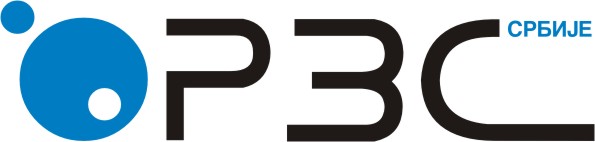 Република СрбијаРепублички завод за статистикуРепублика СрбијаРепублички завод за статистикуISSN 0353-9555САОПШТЕЊЕСАОПШТЕЊЕРГ10број 010 – год. LXIII, 21.01.2013.број 010 – год. LXIII, 21.01.2013.РГ10Регистар просторних јединица и ГИСРегистар просторних јединица и ГИССРБ010 РГ10 210113Стање 1. јануара 2012.Стање 1. јануара 2012.Стање 1. јануара 2013.Стање 1. јануара 2013.град / градска општина / општина / насељематични број града / градске општине / општине / насељаград / градска општина / општина / насељематични број града / градске општине / општине / насељаРепублика Србија – централна СрбијаРепублика Србија – централна СрбијаРепублика Србија – централна СрбијаРепублика Србија – централна Србија  Град Врање           79057    Град Врање 79057     Врање      70432       Врање      70432        Горње Пуношевце711373       Горње Пунушевце1)  711373       Доње Пуношевце711462       Доње Пунушевце1)  711462       Клашњице711608       Клашнице1)  711608       Остра Глава711896       Оштра Глава1)  711896